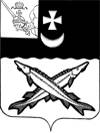 АДМИНИСТРАЦИЯ  БЕЛОЗЕРСКОГО  МУНИЦИПАЛЬНОГО ОКРУГА  ВОЛОГОДСКОЙ ОБЛАСТИП О С Т А Н О В Л Е Н И ЕОт  25.09.2023  № 1146Об утверждении Порядка предоставления субсидии из бюджета Белозерского муниципального округа муниципальному казенному предприятию Белозерского муниципального округа Вологодской области «Жилищно-коммунальное хозяйство» на возмещение части затрат, связанных с водоснабжением          В соответствии с Бюджетным кодексом Российской Федерации, постановлением правительства Российской Федерации от 18 сентября 2020 года № 1492 «Об общих требованиях к нормативным правовым актам, муниципальным правовым актам, регулирующим предоставление субсидий, в том числе грантов в форме субсидий, юридическим лицам, индивидуальным предпринимателям, а также физическим лицам - производителям товаров, работ, услуг, и о признании утратившими силу некоторых актов Правительства Российской Федерации и отдельных положений некоторых актов Правительства Российской Федерации»,  в целях реализации муниципальной программы «Развитие систем коммунальной инфраструктуры и энергосбережения в Белозерском муниципальном округе на 2023-2027гг.»,          ПОСТАНОВЛЯЮ:        1. Утвердить Порядок предоставления субсидии из бюджета Белозерского  муниципального округа муниципального округа муниципальному казенному предприятию Белозерского муниципального округа Вологодской области «Жилищно-коммунальное хозяйство» на возмещение части затрат, связанных с водоснабжением (прилагается).        2. Контроль за  исполнением настоящего  постановления возложить на управляющего делами администрации Белозерского муниципального округа Даниловцева Дмитрия Николаевича.        3. Настоящее постановление вступает в силу после официального опубликования в газете «Белозерье» и подлежит размещению на официальном сайте Белозерского муниципального округа в информационно-телекоммуникационной сети «Интернет».Приложение к постановлению администрации  Белозерского муниципального округаот  25.09. 2023 № 1146   Порядокпредоставления субсидии из бюджета Белозерского муниципального округамуниципальному казенному предприятию Белозерского муниципального округа Вологодской области «Жилищно-коммунальное хозяйство» на возмещение части затрат, связанных с водоснабжением (далее соответственно – Порядок)1. Общие положения          1.1. Настоящий Порядок предоставления субсидии муниципальному казенному предприятию Белозерского муниципального округа Вологодской области «Жилищно-коммунальное хозяйство» на возмещение части затрат, связанных с водоснабжением (далее – субсидия, МКП) в рамках реализации муниципальной программы «Развитие систем коммунальной инфраструктуры и энергосбережения в Белозерском муниципальном округе на 2023-2027 годы», определяет порядок и условия, а также порядок возврата субсидии в случае нарушения порядка и условий, установленных при предоставлении субсидии.          1.2. Цель предоставления субсидии — возмещение МКП части затрат, возникших в связи с оказанием услуг по водоснабжению и не включенных в утвержденные приказом Департамента топливно-энергетического комплекса и тарифного регулирования Вологодской области тарифы на питьевую воду (питьевое водоснабжение) для потребителей населенных пунктов Белозерского муниципального округа.         1.3. Субсидия предоставляется в текущем финансовом году в пределах лимитов бюджетных обязательств на предоставление субсидий.          В Соглашении в обязательном порядке отражается пункт о согласовании новых условий соглашения или о расторжении соглашения при недостижении согласия по новым условиям, в случае уменьшения ранее доведенных лимитов бюджетных обязательств, приводящих к невозможности предоставления субсидии в размере, определенном в соглашении.          1.4. Получателем субсидии является муниципальное казенное предприятие Белозерского муниципального округа Вологодской области «Жилищно-коммунальное хозяйство», в соответствии с решением Представительного Собрания Белозерского  муниципального  округа Вологодской области от 26.12.2022 № 103 «О бюджете  округа на 2023 год и плановый период 2024 и 2025 годов» (с изменениями).         1.5. Сведения о субсидии размещаются на едином портале бюджетной системы Российской Федерации в информационно-телекоммуникационной сети Интернет (далее - единый портал) (в разделе единого портала) сведений о субсидиях не позднее 15-го рабочего дня, следующего за днем принятия решения о бюджете решения о внесении изменений в решение о бюджете.        1.6. Главным распорядителем средств бюджета округа, осуществляющим предоставление субсидии, является администрация Белозерского муниципального округа (далее – главный распорядитель как получатель бюджетных средств).2. Условия и порядок предоставления субсидии         2.1. Требования, которым должен соответствовать получатель субсидии на первое число месяца, предшествующего месяцу, в котором планируется предоставление субсидии:       - должна отсутствовать неисполненная обязанность по уплате налогов, сборов, страховых взносов, пеней, штрафов, процентов, подлежащих уплате в соответствии с законодательством Российской Федерации о налогах и сборах;         - должна отсутствовать просроченная задолженность по возврату в бюджет округа субсидий, бюджетных инвестиций, предоставленных, в том числе в соответствии с иными правовыми актами, а также иная просроченная (неурегулированная) задолженность по денежным обязательствам перед бюджетом округа;       - не должен находиться в процессе реорганизации, ликвидации, в отношении его не введена процедура банкротства, деятельность не приостановлена в порядке, предусмотренном законодательством Российской Федерации;      - в реестре дисквалифицированных лиц должны отсутствовать сведения о дисквалифицированных руководителе или главном бухгалтере;      - не должен являться иностранным юридическим лицом, в том числе местом регистрации которого является государство или территория, включенная в утверждаемый Министерством финансов Российской Федерации перечень государств и территорий, используемых для промежуточного (офшорного) владения активами в Российской Федерации (далее - офшорные компании), а также российским юридическим лицом, в уставном (складочном) капитале которого доля прямого или косвенного (через третьих лиц) участия офшорных компаний в совокупности превышает 25 процентов. При расчете доли участия офшорных компаний в капитале российских юридических лиц не учитывается прямое и (или) косвенное участие офшорных компаний в капитале публичных акционерных обществ (в том числе со статусом международной компании), акции которых обращаются на организованных торгах в Российской Федерации, а также косвенное участие таких офшорных компаний в капитале других российских юридических лиц, реализованное через участие в капитале указанных публичных акционерных обществ;       - не должен получать средства из бюджета округа в соответствии с иными муниципальными правовыми актами на цели, указанные в пункте 1.2 настоящего Порядка;        - не должен находиться в перечне организаций и физических лиц, в отношении которых имеются сведения об их причастности к экстремистской деятельности или терроризму, либо в перечне организаций и физических лиц, в отношении которых имеются сведения об их причастности к распространению оружия массового уничтожения.        Получателю субсидии запрещается приобретать за счет средств субсидии иностранную валюту.        2.2. Получатель субсидии предоставляет главному распорядителю как получателю бюджетных средств следующий пакет документов:       - заявление о предоставлении субсидии с описью представленных документов по форме согласно приложению № 1 к настоящему Порядку (далее                      - заявление о предоставлении субсидий);       - документ (копию документа), подтверждающий полномочия представителя Получателя субсидии (в случае представления документов представителем Получателя субсидии);       - перечень документов, подтверждающих соответствие Получателя субсидии требованиям, указанным в пункте 2.1 настоящего Порядка;       - согласие получателя субсидии на осуществление уполномоченным органом, органами муниципального финансового контроля проверок условий и порядка ее предоставления по форме согласно приложению № 2 к настоящему Порядку;       -  согласие на публикацию (размещение) информации   в информационно-телекоммуникационной сети «Интернет» о получателе субсидии по форме согласно приложению № 3 к настоящему Порядку;       - расчет размера субсидии согласно приложению № 4 к настоящему Порядку.       Получатель субсидии вправе самостоятельно предоставить выписку из Единого государственного реестра юридических лиц, выданную по состоянию на первое число месяца подачи заявления.       Копии предоставляемых документов должны быть заверены Получателем субсидии и представлены с предъявлением подлинников для обозрения или заверенными в нотариальном порядке.       2.3. Заявление на предоставление субсидии регистрируется администрацией в день поступления. В течение 5 рабочих дней со дня получения документов, указанных в пункте 2.2. Порядка, главный распорядитель как получатель бюджетных средств осуществляет проверку представленных документов на:       - соответствие перечню документов;        - соответствие получателя субсидии условиям, предусмотренным разделом 2 Порядка.       В случае соответствия представленных документов вышеуказанным условиям, главный распорядитель как получатель бюджетных средств в течение 3 рабочих дней готовит постановление о предоставлении субсидии.       В случае несоответствия представленных документов вышеуказанным условиям, главный распорядитель как получатель бюджетных средств в течение 3 рабочих дней готовит постановление об отказе в предоставлении субсидии.        2.4. Не подлежат приему документы, имеющие подчистки либо приписки, зачеркнутые слова по тексту, документы, исполненные карандашом, а также документы с повреждениями, которые не позволяют читать текст и определить его полное или частичное смысловое содержание (отсутствие части слов, цифр или предложений).       2.5. Основаниями для отказа в предоставлении субсидий являются:        - несоответствие получателя субсидии условиям, определенным разделом 2 Порядка;      - несоответствие представленных получателем субсидии документов требованиям, указанным в пункте 2.4. раздела 2 Порядка, или непредставление (предоставление не в полном объеме) указанных документов;      - недостоверность представленной получателем субсидии информации;      - отсутствие средств в бюджете округа на софинансирование мероприятий, выделяемых  в рамках данной субсидии.       2.6. В случае отказа в предоставлении субсидий представленные документы возвращаются получателю субсидии с указанием причин отказа.       2.7. Получатель субсидии имеет право повторно, после устранения причин, послуживших основаниями для отказа в предоставлении субсидий, а также в случае увеличения бюджетных ассигнований на предоставление субсидий, представить документы для получения субсидий, которые рассматриваются в соответствии с настоящим Порядком.        2.8. В случае соответствия пакета документов всем выше указанным требованиям управляющий делами администрации Белозерского муниципального округа готовит проект соглашения о предоставлении субсидии в соответствии с постановлением администрации Белозерского муниципального округа Вологодской области от 27.01.2023 № 117 «Об утверждении типовой формы соглашения (договора) о предоставлении субсидии юридическому лицу (за исключением муниципальных учреждений), индивидуальному предпринимателю, физическому лицу – производителю товаров, работ, услуг» (далее – Соглашение).        2.9. Субсидия перечисляется главным распорядителем как получателем бюджетных средств на расчетный счет получателя субсидии, открытый в учреждениях Центрального банка Российской Федерации или кредитных организациях не позднее 10-го рабочего дня, следующего за днем принятия главным распорядителем как получателем бюджетных средств решения о предоставлении субсидии.3. Требования к отчетности         3.1. Получатель субсидии обязан обеспечить представление главному распорядителю как получателю бюджетных средств и органу муниципального финансового контроля отчета о достижении результатов предоставления субсидии по форме, установленной Соглашением, ежеквартально в срок до 5-го числа месяца, следующего за отчетным кварталом.        3.2. Получатель субсидии несет ответственность за достоверность представленных отчетных документов.4. Требования об осуществлении контроля за соблюдениемусловий и порядка предоставления субсидийи ответственности за их нарушение         4.1. Контроль за соблюдением условий и порядка предоставления субсидии осуществляется главным распорядителем как получателем бюджетных средств и органом муниципального финансового контроля в соответствии с муниципальным правовым актом.        4.2. Главный распорядитель как получатель бюджетных средств и орган муниципального финансового контроля осуществляют обязательные проверки соблюдения условий и порядка предоставления субсидий получателями субсидий.        4.3. В случае непредставления Получателем субсидии документов в соответствии с пунктом 3.1 настоящего Порядка главному распорядителю как получателю бюджетных средств и органу муниципального финансового контроля в течение 10 календарных дней со дня истечения срока представления документов направляет Получателю субсидии требование о предоставлении соответствующих  документов.          В случае непредставления в течение указанного в требовании срока  предоставления  документов, Получателю  субсидии направляется требование о возврате в полном объеме полученной субсидии в бюджет в течение 30 календарных дней со дня направления соответствующего требования. В случае не поступления средств в течение 30 календарных дней со дня направления требования, главный распорядитель как получатель бюджетных средств в срок не более 3 месяцев принимает меры к их взысканию в судебном порядке.        4.4. В случае нарушения Получателем субсидии порядка и условий, установленных при предоставлении субсидий, выявленного по фактам проверок, проводимых органами муниципального финансового контроля (за исключением условий о достижении значений результата и о представлении документов в соответствии с разделом 3 настоящего Порядка), уполномоченный  орган в течение 10 календарных дней со дня установления факта нарушения направляет Получателю субсидии заказным письмом с уведомлением требование о возврате в полном объеме полученной субсидии в бюджет округа в течение 30 календарных дней со дня направления соответствующего требования. В случае не поступления средств в течение 30 календарных дней со дня направления требования главный распорядитель как получатель бюджетных средств в срок не более 3 месяцев принимает меры к их взысканию в судебном порядке.       4.5.  В случае нарушения Получателем субсидии условий по выполнению результатов, предусмотренных Соглашением, объем средств, подлежащий возврату, рассчитывается по формуле:        Vвозврата = Vсубсидии x k x 0.1, где:         k - коэффициент возврата субсидий.         Коэффициент возврата субсидий рассчитывается по следующей формуле:          k = 1 - Vфактический / Vплановый, где:         Vфактический - фактический объем достигнутых результатов за отчетный период;         Vплановый - объем результатов за отчетный период, установленный Соглашением.        Решение о возврате субсидии в связи с недостижением результатов принимается в течение 30 календарных дней со дня установления факта нарушения.         В течение 5 рабочих дней со дня принятия решения о возврате субсидии (части субсидии) в связи с недостижением значений результатов Получателю субсидии  направляется заказным почтовым отправлением уведомление с требованием о возврате в течение 30 календарных дней со дня направления уведомления полученной субсидии (части субсидии) в бюджет округа.         В случае не поступления средств в течение указанного срока главный распорядитель как получатель бюджетных средств в срок не более 3 месяцев принимает меры к их взысканию в судебном порядке.Приложение № 1к Порядку предоставления субсидии из бюджета Белозерского муниципального округа муниципальному казенному предприятию Белозерского муниципального округа Вологодской области «Жилищно-коммунальное хозяйство» на возмещение части затрат, связанных с водоснабжением                                                                                                                                           (ФИО)от ___________________________________________                                                                         (наименование заявителя)___________________________________________                                                                      (адрес (место нахождения) и почтовый адрес заявителя)___________________________________________                                                                       (телефон заявителя)ЗАЯВЛЕНИЕо предоставлении  субсидии  муниципальному казенному предприятию Белозерского муниципального округа Вологодской области «Жилищно-коммунальное хозяйство»  на возмещение части затрат, связанных с водоснабжением         Прошу предоставить субсидию в  _____________ году в сумме _________________________________________________________________руб.в целях возмещения части затрат, связанных с водоснабжениемПолное наименование заявителя: ___________________________________
____________________________________________________________________
Почтовый адрес, телефон, e-mail заявителя: _________________________
____________________________________________________________________
Юридический адрес: __________________________________________________Фактический адрес:___________________________________________________
Реквизиты заявителя:
ИНН/КПП ___________________________________________________________
Р/с _________________________________________________________________
Наименование банка __________________________________________________
К/с _________________________________________________________________
БИК ________________________________________________________________
Подтверждаю, что ____________________________________________________                                                            (наименование  заявителя)отсутствует просроченная задолженность по возврату в бюджет округа субсидий, бюджетных инвестиций, предоставленных в том числе в соответствии с иными правовыми актами, а также иная просроченная (неурегулированная) задолженность по денежным обязательствам перед бюджетом Белозерского  муниципального округа;отсутствует неисполненная обязанность по уплате налогов, сборов, страховых взносов, пеней, штрафов, процентов, подлежащих уплате в соответствии с законодательством Российской Федерации о налогах и сборах;в реестре дисквалифицированных лиц должны отсутствовать сведения о дисквалифицированных руководителе или главном бухгалтере;не  является иностранным юридическим лицом, в том числе местом регистрации которого является государство или территория, включенная в утверждаемый Министерством финансов Российской Федерации перечень государств и территорий, используемых для промежуточного (офшорного) владения активами в Российской Федерации (далее - офшорные компании), а также российским юридическим лицом, в уставном (складочном) капитале которого доля прямого или косвенного (через третьих лиц) участия офшорных компаний в совокупности превышает 25 процентов. При расчете доли участия офшорных компаний в капитале российских юридических лиц не учитывается прямое и (или) косвенное участие офшорных компаний в капитале публичных акционерных обществ (в том числе со статусом международной компании), акции которых обращаются на организованных торгах в Российской Федерации, а также косвенное участие таких офшорных компаний в капитале других российских юридических лиц, реализованное через участие в капитале указанных публичных акционерных обществ;не находится в процессе реорганизации, ликвидации, в отношении его не введена процедура банкротства, деятельность не приостановлена в порядке, предусмотренном законодательством Российской Федерации;не получает средства из бюджета округа в соответствии с иными муниципальными правовыми актами на цели, указанные в пункте 1.2 настоящего Порядка;не находится в перечне организаций и физических лиц, в отношении которых имеются сведения об их причастности к экстремистской деятельности или терроризму, либо в перечне организаций и физических лиц, в отношении которых имеются сведения об их причастности к распространению оружия массового уничтожения.Прилагаемые  документы:
________________________________________________________________;
________________________________________________________________;
________________________________________________________________;
________________________________________________________________;________________________________________________________________;
________________________________________________________________;
________________________________________________________________;
________________________________________________________________;Уведомление о принятом решении  прошу направить______________________ ____________________________________________________________________Настоящим подтверждаю достоверность сведений, указанных в   представленных документах  (копиях документов).

Руководитель: ____________ _____________________ ________________
                                                      (подпись)                            (фамилия, инициалы)                                    (дата)
М.П. (при наличии печати)
Приложение № 2к Порядку предоставления субсидии из бюджета Белозерского муниципального округа муниципальному казенному предприятию Белозерского муниципального округа Вологодской области «Жилищно-коммунальное хозяйство» на возмещение части затрат, связанных с водоснабжениемСОГЛАСИЕна осуществление уполномоченным органом, органами муниципального финансового контроля проверок соблюдения Получателем  субсидии условий и порядка предоставления субсидии    В  соответствии  с  Порядком  предоставления субсидии из  бюджета Белозерского муниципального округа муниципальному казенному предприятию Белозерского муниципального округа Вологодской области «Жилищно-коммунальное хозяйство» на возмещение части затрат, связанных с водоснабжением, утвержденным  постановлением администрации Белозерского муниципального округа Вологодской области от ___________________ года  N ______________________, ____________________________________________________________________,(наименование Получателя  субсидии)в лице ____________________________________________________________________,(должность, фамилия, имя, отчество)действующего на основании___________________________________________________________,(наименование документа, дата)дает   согласие   на  осуществление уполномоченным  органом, органами муниципального финансового   контроля проверок  соблюдения  условий и  порядка предоставления субсидии к  Порядку  предоставления субсидии из бюджета Белозерского муниципального округа муниципальному казенному предприятию Белозерского муниципального округа Вологодской области «Жилищно-коммунальное хозяйство» на возмещение части затрат, связанных с водоснабжением. Руководитель предприятия(уполномоченное лицо)  _________________   ___________  _________________                                                                                  (должность)                             (подпись)                  (расшифровка подписи)"__"_______________ 20__ годаПриложение № 3к Порядку предоставления субсидии из бюджета Белозерского муниципального округа муниципальному казенному предприятию Белозерского муниципального округа Вологодской области «Жилищно-коммунальное хозяйство» на возмещение части затрат, связанных с водоснабжениемСОГЛАСИЕна публикацию (размещение) информации   в информационно-телекоммуникационной сети  «Интернет» о получателе  субсидии    В соответствии с Порядком предоставления субсидии из бюджета Белозерского муниципального округа муниципальному казенному предприятию Белозерского муниципального округа Вологодской области «Жилищно-коммунальное хозяйство» на возмещение части затрат, связанных с водоснабжением, утвержденным  постановлением администрации Белозерского  муниципального округа Вологодской области от ___________________ года  N ______________________,____________________________________________________________________,(наименование Получателя  субсидии)в лице ____________________________________________________________________,(должность, фамилия, имя, отчество)действующего на основании___________________________________________________________,                                                                            (наименование документа, дата)дает   согласие   на  публикацию (размещение) информации   в информационно-телекоммуникационной сети  «Интернет». Руководитель предприятия(уполномоченное лицо) _____________  ___________  _____________________                                                                                                                                                                                                                                                                                                                                                                                                                                                                                                       д                                                                       (должность)                       (подпись)                            (расшифровка подписи)"__"_______________ 20__ годаПриложение №4к Порядку предоставления субсидии из бюджета Белозерского муниципального округа муниципальному казенному предприятию Белозерского муниципального округа Вологодской области «Жилищно-коммунальное хозяйство» на возмещение части затрат, связанных с водоснабжениемРасчет размера субсидиидля возмещения затрат, возникших в связи с оказанием услуг по водоснабжению населению и не включенных в утвержденные приказом Департамента топливно-энергетического комплекса и тарифного регулирования Вологодской области тарифы на питьевую воду (питьевое водоснабжение) для потребителей населенных пунктов Белозерского муниципального округаза  ___________ 20__ года__________________________________________________________________                                                   (наименование предприятия)   Директор __________________________ _________________                                                  (подпись)                                                        (Ф.И.О.)Гл. бухгалтер __________________________ ______________                                                        (подпись)                                                           (Ф.И.О.)Глава округа                                 Д.А. Соловьев                 (наименование органа местного самоуправления)ПериодЗатраты (фактические)(руб.)Сумма затрат,включенная в тариф( руб.)Сумма  к возмещению (руб.)(ст.2-ст.3)1234Итого